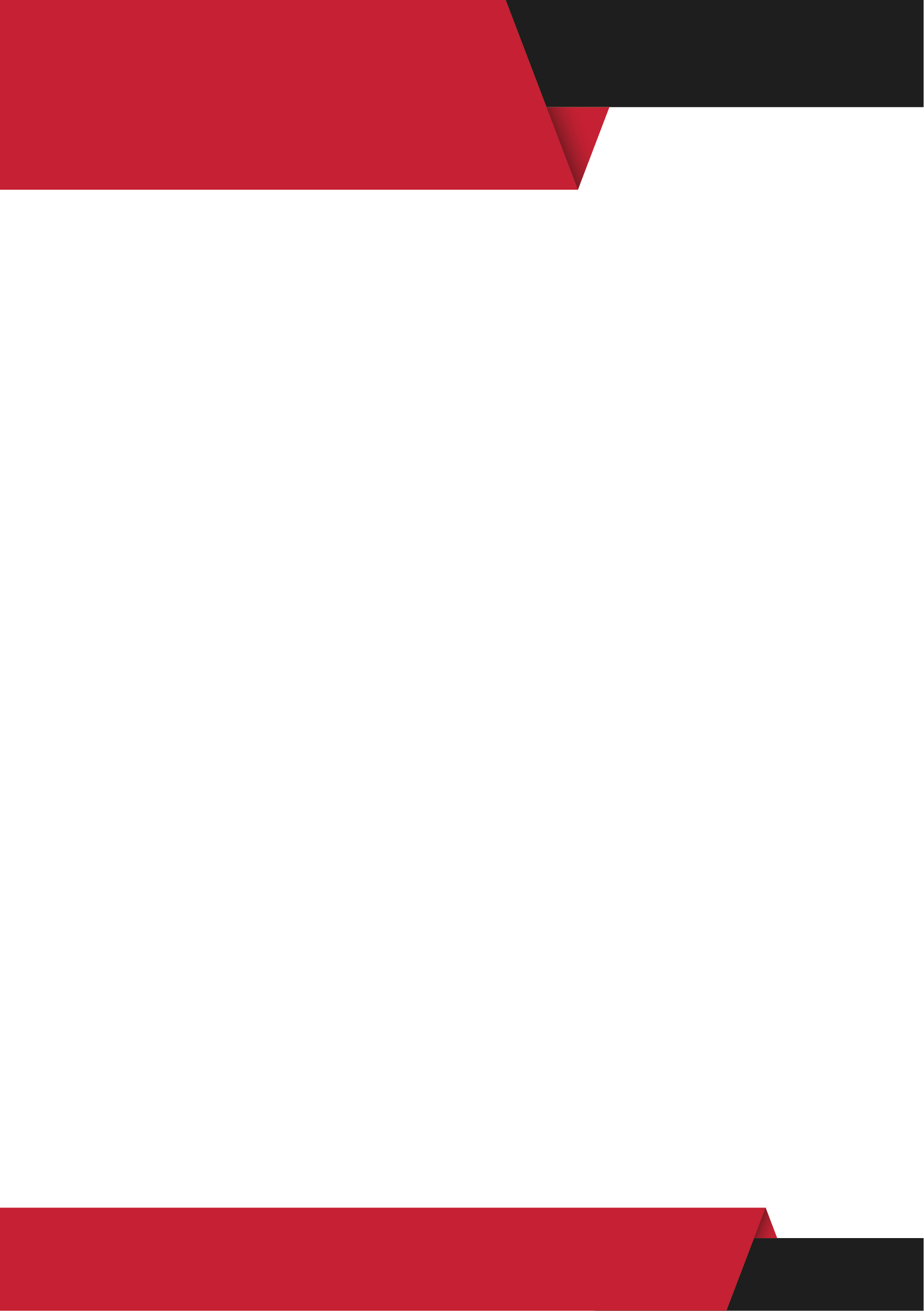 Proposal SummaryJune 21, 2018[Customer full name][Customer’s company name][Customer address]Dear [Mr. /Mrs.] [Customer last name],Thank you for participating in the creation of this proposal and confirming our understanding of your business challenges, project priorities and expected outcomes. Our consultants thoroughly enjoyed working with [Name of the project lead] and his team.Further to our discussion, I have attached the detailed solution proposal we discussed today for your review and signature.[Your company’s name], a business applications and information technology firm located at  [ADDRESS] (hereinafter also referred to as “[your company’s name]") is pleased to provide this project proposal to [Customer’s company name], a COMPANY located at [Customer address] (hereinafter referred to as “[Customer’s company name]") in support of [Customer’s company name]'s [Name of the project] project (hereinafter referred to as the “Project").By the signature of [Your company’s name]'s authorized representative hereafter, this Project proposal constitutes [Your company’s name]'s formal offer to provide the services and/or deliverables described herein on the terms and conditions described herein.This Project proposal will be valid for a period of [NUMBER OF DAYS] days following the date first set forth above.[Your company’s name]___________________________     	____________________________[Your company’s Exec First Name] 	[Your company’s Exec. Last Name][Your company’s name] Executive Summary[Customer’s company name]’s overarching project objective is to [Brief explanation of the project].[Customer’s company name] estimates that the business challenges that will be addressed by the project are currently costing $xxx in lost revenue and $xxx in unreported billings.By addressing the business and operational challenges underpinning the project initiative (documented further in this document) [Customer’s company name] believes it can increase revenue by $xxx and reduce unreported billings by $xxx. Most importantly, the project will provide [Customer’s company name] with [Add any qualitative benefits of the solution here].[Your company’s name] is a leading provider of IT professional services solutions, and has developed the [Name some software you’ve implemented in the past that are relevant to this project].Solution Recommendation[Brief explanation of the project]To address the business challenges described above, [Your company’s name] recommends [Customer’s company name] implement [Name the software version].The primary capabilities that [Customer’s company name] requires are[Name of the feature] – Enables [Customer’s company name] to [Name the specific benefit this feature has for the customer].[Name of the feature] – Enables [Customer’s company name] to [Name the specific benefit this feature has for the customer].[Name of the feature] – Enables [Customer’s company name] to [Name the specific benefit this feature has for the customer].(Add as many features as needed)Project CostsWhile there are a number of licensing options available, [Your company’s name] recommends [Customer’s company name] proceed with a instance-based licensing model as it provides the greatest degree of flexibility to support [Customer’s company name]’s growth objectives and desire to increase its use of contract consultants.AcceptanceWe have reviewed and understand the Terms and Conditions as contained in this proposal dated June 21, 2018.Deposit due upon acceptance: $xxx.Subscription FeesSubscription FeesSubscription FeesSubscription FeesProposal ElementServer CountCost/ MonthMonthly CostProduct 1n$xxx$xxxProduct 2n$xxx$xxxProduct 3n$xxx$xxxTotalN$xxxProfessional Services NeededProfessional Services NeededProposal Component$xxxProject Management fees$xxxOther one-time fees$xxxTotal$xxx[Customer’s company name][Your company’s name]NameNameSignatureSignatureTitleTitleDateDate